Octubre  Presidí la Décima segunda Sesión Ordinaria de las Comisiones Edilicias Permanentes de: Derechos HumanosAsuntos Metropolitanos Puntos Constitucionales, Redacción y Estilo; y Justicia En compañía del presidente municipal,  mis compañeras y compañeros regidores; celebramos la Décima tercera Sesión Ordinaria de Cabildo.  Noviembre   Presidí la Décima tercera  Sesión Ordinaria de las Comisiones Edilicias Permanentes de: Derechos HumanosAsuntos Metropolitanos Puntos Constitucionales, Redacción y Estilo; y Justicia Firmé el convenio para la creación del Centro de Contacto Empresarial del municipio de El Salto; también. inauguramos las instalaciones del mismo Centro en la Casa de la Cultura municipal.Como cada mes, participé en la Sesión Ordinaria del Ayuntamiento Municipal de El Salto, Jalisco, correspondiente al mes de noviembre. Diciembre    Presidí la Décima cuarta  Sesión Ordinaria de las Comisiones Edilicias Permanentes de: Derechos HumanosAsuntos Metropolitanos Puntos Constitucionales, Redacción y Estilo; y Justicia Asistí a la entrega de escrituras por parte de la Comisión Municipal de Regularización y el Instituto Nacional de Suelo Sustentable delegación Jalisco. Instalamos la Comisión de Carrera Policial, la cual, traerá grandes beneficios a nuestro municipio. Participe en la Sesión correspondiente a la Comisión de Honor y Justicia. Como cada mes, participé en la Sesión Ordinaria del Ayuntamiento Municipal de El Salto, Jalisco, correspondiente al mes de diciembre. Sesioné junto con el presidente y mis compañeras y compañeros regidores la Segunda Sesión Solemne del Ayuntamiento de El Salto, Jalisco.  Comisiones EdiliciasHéctor Acosta Negrete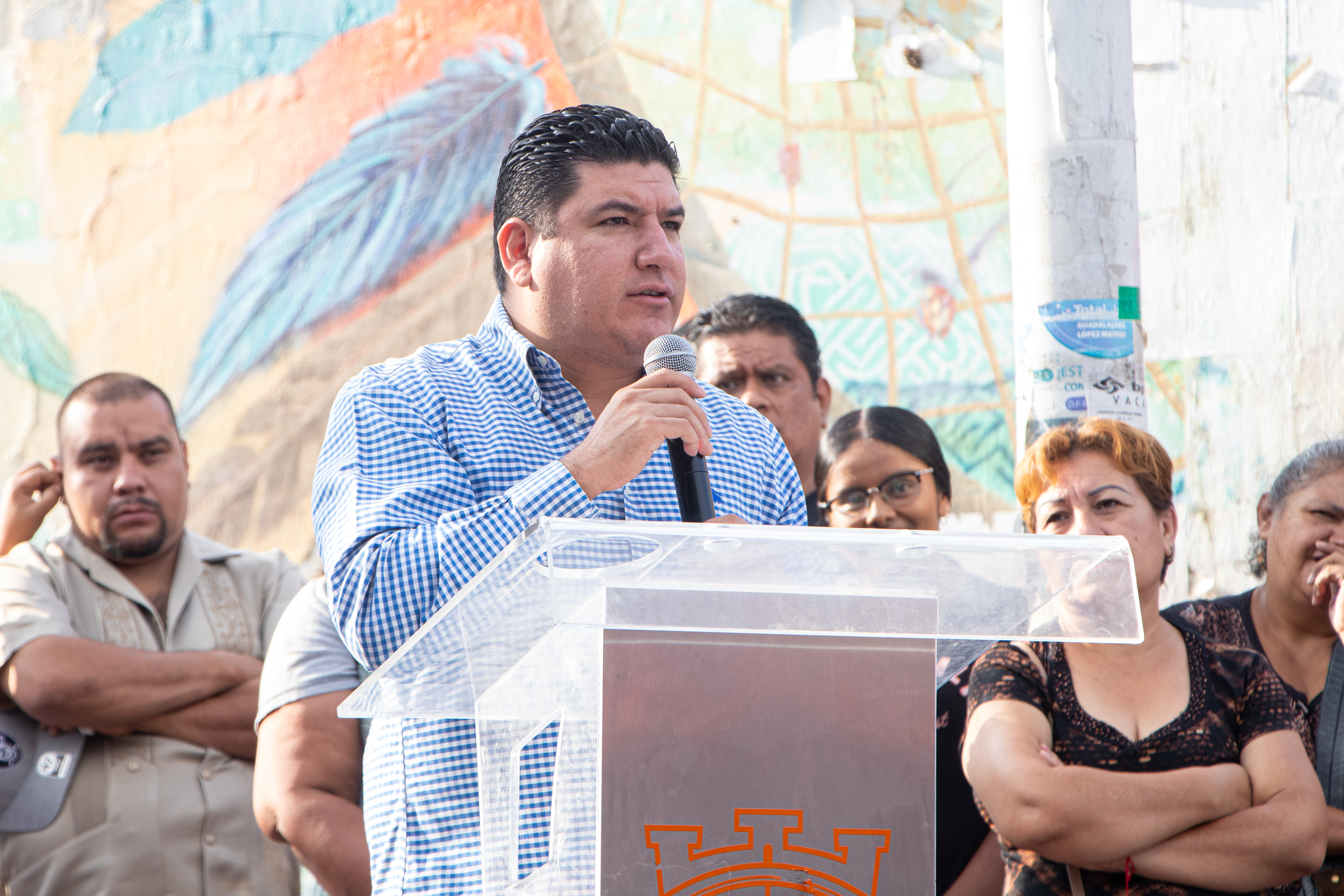 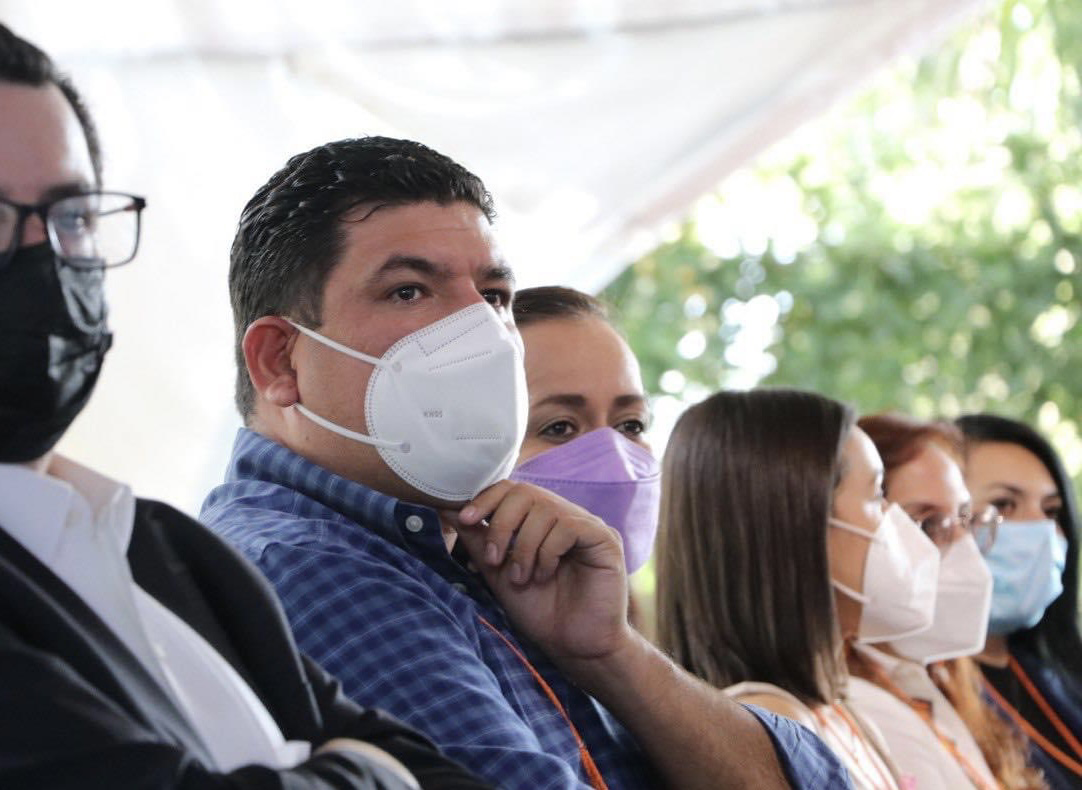 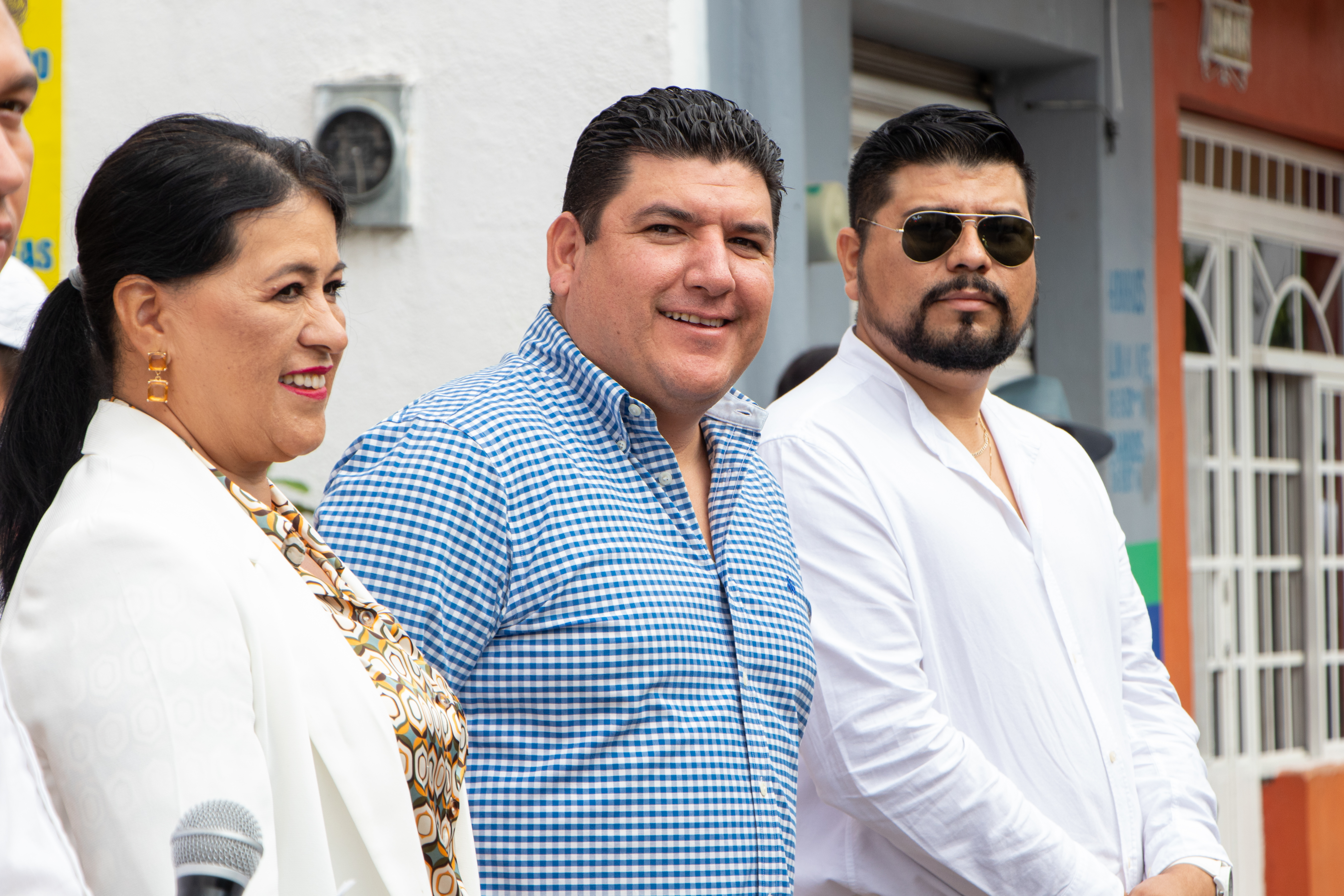 Informe trimestral de actividadesOctubre, noviembre  y diciembre 2022 COMISIÓN EDILICIA PERMANENTE DE DERECHOS HUMANOSCOMISIÓN EDILICIA PERMANENTE DE DERECHOS HUMANOSCOMISIÓN EDILICIA PERMANENTE DE DERECHOS HUMANOSCOMISIÓN EDILICIA PERMANENTE DE DERECHOS HUMANOSCOMISIÓN EDILICIA PERMANENTE DE DERECHOS HUMANOSCOMISIÓN EDILICIA PERMANENTE DE DERECHOS HUMANOSNÚMERO, SESIÓN Y FECHANÚMERO, SESIÓN Y FECHANÚMERO, SESIÓN Y FECHAPUNTOS DE LA SESIÓNPUNTOS DE LA SESIÓNPUNTOS DE LA SESIÓNDécima Segunda Sesión Ordinaria de la Comisión Edilicia Permanente de Derechos Humanos; 28 de octubre del año 2022Décima Segunda Sesión Ordinaria de la Comisión Edilicia Permanente de Derechos Humanos; 28 de octubre del año 2022Décima Segunda Sesión Ordinaria de la Comisión Edilicia Permanente de Derechos Humanos; 28 de octubre del año 2022Aprobación del Acta celebrada el día 27 de septiembre del año 2022; de la Comisión Edilicia Permanente de Derechos HumanosPropuesta del plan de trabajo anual de la Comisión Edilicia Permanente de Derechos HumanosAprobación del Acta celebrada el día 27 de septiembre del año 2022; de la Comisión Edilicia Permanente de Derechos HumanosPropuesta del plan de trabajo anual de la Comisión Edilicia Permanente de Derechos HumanosAprobación del Acta celebrada el día 27 de septiembre del año 2022; de la Comisión Edilicia Permanente de Derechos HumanosPropuesta del plan de trabajo anual de la Comisión Edilicia Permanente de Derechos HumanosDécima Tercera Sesión Ordinaria de la Comisión Edilicia Permanente de Derechos Humanos; 29 de noviembre del año 2022Décima Tercera Sesión Ordinaria de la Comisión Edilicia Permanente de Derechos Humanos; 29 de noviembre del año 2022Décima Tercera Sesión Ordinaria de la Comisión Edilicia Permanente de Derechos Humanos; 29 de noviembre del año 2022Aprobación del Acta celebrada el día 28 de octubre del año 2022; de la Comisión Edilicia Permanente de Derechos HumanosAprobación del plan de trabajo anual de la Comisión Edilicia Permanente de Derechos HumanosAprobación del Acta celebrada el día 28 de octubre del año 2022; de la Comisión Edilicia Permanente de Derechos HumanosAprobación del plan de trabajo anual de la Comisión Edilicia Permanente de Derechos HumanosAprobación del Acta celebrada el día 28 de octubre del año 2022; de la Comisión Edilicia Permanente de Derechos HumanosAprobación del plan de trabajo anual de la Comisión Edilicia Permanente de Derechos HumanosDécima Cuarta Sesión Ordinaria de la Comisión Edilicia Permanente de Derechos Humanos; 29 de diciembre del año 2022Décima Cuarta Sesión Ordinaria de la Comisión Edilicia Permanente de Derechos Humanos; 29 de diciembre del año 2022Décima Cuarta Sesión Ordinaria de la Comisión Edilicia Permanente de Derechos Humanos; 29 de diciembre del año 2022Aprobación del Acta celebrada el día 28 de noviembre del año 2022; de la Comisión Edilicia Permanente de Derechos HumanosAprobación del Acta celebrada el día 28 de noviembre del año 2022; de la Comisión Edilicia Permanente de Derechos HumanosAprobación del Acta celebrada el día 28 de noviembre del año 2022; de la Comisión Edilicia Permanente de Derechos HumanosCOMISIÓN EDILICIA PERMANENTE DE ASUNTOS METROPOLITANOSCOMISIÓN EDILICIA PERMANENTE DE ASUNTOS METROPOLITANOSCOMISIÓN EDILICIA PERMANENTE DE ASUNTOS METROPOLITANOSCOMISIÓN EDILICIA PERMANENTE DE ASUNTOS METROPOLITANOSCOMISIÓN EDILICIA PERMANENTE DE ASUNTOS METROPOLITANOSCOMISIÓN EDILICIA PERMANENTE DE ASUNTOS METROPOLITANOSNÚMERO, SESIÓN Y FECHANÚMERO, SESIÓN Y FECHANÚMERO, SESIÓN Y FECHAPUNTOS DE LA SESIÓNPUNTOS DE LA SESIÓNPUNTOS DE LA SESIÓNDécima Segunda Sesión Ordinaria de la Comisión Edilicia Permanente de Asuntos Metropolitanos; 28 de octubre del año 2022Décima Segunda Sesión Ordinaria de la Comisión Edilicia Permanente de Asuntos Metropolitanos; 28 de octubre del año 2022Décima Segunda Sesión Ordinaria de la Comisión Edilicia Permanente de Asuntos Metropolitanos; 28 de octubre del año 2022Aprobación del Acta celebrada el día 27 de septiembre del año 2022; de la Comisión Edilicia Permanente de Asuntos MetropolitanosPropuesta del plan de trabajo anual de la Comisión Edilicia Permanente de Asuntos MetropolitanosAprobación del Acta celebrada el día 27 de septiembre del año 2022; de la Comisión Edilicia Permanente de Asuntos MetropolitanosPropuesta del plan de trabajo anual de la Comisión Edilicia Permanente de Asuntos MetropolitanosAprobación del Acta celebrada el día 27 de septiembre del año 2022; de la Comisión Edilicia Permanente de Asuntos MetropolitanosPropuesta del plan de trabajo anual de la Comisión Edilicia Permanente de Asuntos MetropolitanosDécima Tercera Sesión Ordinaria de la Comisión Edilicia Permanente de Asuntos Metropolitanos; 29 de noviembre del año 2022Décima Tercera Sesión Ordinaria de la Comisión Edilicia Permanente de Asuntos Metropolitanos; 29 de noviembre del año 2022Décima Tercera Sesión Ordinaria de la Comisión Edilicia Permanente de Asuntos Metropolitanos; 29 de noviembre del año 2022Aprobación del Acta celebrada el día 28 de octubre del año 2022; de la Comisión Edilicia Permanente de Asuntos MetropolitanosAprobación del plan de trabajo anual de la Comisión Edilicia Permanente de Asuntos MetropolitanosAprobación del Acta celebrada el día 28 de octubre del año 2022; de la Comisión Edilicia Permanente de Asuntos MetropolitanosAprobación del plan de trabajo anual de la Comisión Edilicia Permanente de Asuntos MetropolitanosAprobación del Acta celebrada el día 28 de octubre del año 2022; de la Comisión Edilicia Permanente de Asuntos MetropolitanosAprobación del plan de trabajo anual de la Comisión Edilicia Permanente de Asuntos MetropolitanosDécima Cuarta Sesión Ordinaria de la Comisión Edilicia Permanente de Asuntos Metropolitanos; 29 de diciembre del año 2022Décima Cuarta Sesión Ordinaria de la Comisión Edilicia Permanente de Asuntos Metropolitanos; 29 de diciembre del año 2022Décima Cuarta Sesión Ordinaria de la Comisión Edilicia Permanente de Asuntos Metropolitanos; 29 de diciembre del año 2022Aprobación del Acta celebrada el día 28 de noviembre del año 2022; de la Comisión Edilicia Permanente de Asuntos MetropolitanosAprobación del Acta celebrada el día 28 de noviembre del año 2022; de la Comisión Edilicia Permanente de Asuntos MetropolitanosAprobación del Acta celebrada el día 28 de noviembre del año 2022; de la Comisión Edilicia Permanente de Asuntos MetropolitanosCOMISIÓN EDILICIA PERMANENTE DE PUNTOS CONSTITUCIONALES, REDACCIÓN Y ESTILOCOMISIÓN EDILICIA PERMANENTE DE PUNTOS CONSTITUCIONALES, REDACCIÓN Y ESTILOCOMISIÓN EDILICIA PERMANENTE DE PUNTOS CONSTITUCIONALES, REDACCIÓN Y ESTILOCOMISIÓN EDILICIA PERMANENTE DE PUNTOS CONSTITUCIONALES, REDACCIÓN Y ESTILOCOMISIÓN EDILICIA PERMANENTE DE PUNTOS CONSTITUCIONALES, REDACCIÓN Y ESTILOCOMISIÓN EDILICIA PERMANENTE DE PUNTOS CONSTITUCIONALES, REDACCIÓN Y ESTILONÚMERO, SESIÓN Y FECHANÚMERO, SESIÓN Y FECHANÚMERO, SESIÓN Y FECHAPUNTOS DE LA SESIÓNPUNTOS DE LA SESIÓNPUNTOS DE LA SESIÓNDécima Segunda Sesión Ordinaria de la Comisión Edilicia Permanente de Puntos Constitucionales. Redacción y Estilo; 28 de octubre del año 2022Décima Segunda Sesión Ordinaria de la Comisión Edilicia Permanente de Puntos Constitucionales. Redacción y Estilo; 28 de octubre del año 2022Décima Segunda Sesión Ordinaria de la Comisión Edilicia Permanente de Puntos Constitucionales. Redacción y Estilo; 28 de octubre del año 2022Aprobación del Acta celebrada el día 27 de septiembre del año 2022; de la Comisión Edilicia Permanente de Puntos Constitucionales. Redacción y EstiloPropuesta del plan de trabajo anual de la Comisión Edilicia Permanente de Puntos Constitucionales, Redacción y EstiloAprobación del Acta celebrada el día 27 de septiembre del año 2022; de la Comisión Edilicia Permanente de Puntos Constitucionales. Redacción y EstiloPropuesta del plan de trabajo anual de la Comisión Edilicia Permanente de Puntos Constitucionales, Redacción y EstiloAprobación del Acta celebrada el día 27 de septiembre del año 2022; de la Comisión Edilicia Permanente de Puntos Constitucionales. Redacción y EstiloPropuesta del plan de trabajo anual de la Comisión Edilicia Permanente de Puntos Constitucionales, Redacción y EstiloDécima Tercera Sesión Ordinaria de la Comisión Edilicia Permanente de Puntos Constitucionales. Redacción y Estilo; 29 de noviembre del año 2022Décima Tercera Sesión Ordinaria de la Comisión Edilicia Permanente de Puntos Constitucionales. Redacción y Estilo; 29 de noviembre del año 2022Décima Tercera Sesión Ordinaria de la Comisión Edilicia Permanente de Puntos Constitucionales. Redacción y Estilo; 29 de noviembre del año 2022Aprobación del Acta celebrada el día 28 de octubre del año 2022; de la Comisión Edilicia Permanente de Puntos Constitucionales. Redacción y EstiloAprobación del plan de trabajo anual de la Comisión Edilicia Permanente de Puntos Constitucionales, Redacción y EstiloAprobación del Acta celebrada el día 28 de octubre del año 2022; de la Comisión Edilicia Permanente de Puntos Constitucionales. Redacción y EstiloAprobación del plan de trabajo anual de la Comisión Edilicia Permanente de Puntos Constitucionales, Redacción y EstiloAprobación del Acta celebrada el día 28 de octubre del año 2022; de la Comisión Edilicia Permanente de Puntos Constitucionales. Redacción y EstiloAprobación del plan de trabajo anual de la Comisión Edilicia Permanente de Puntos Constitucionales, Redacción y EstiloDécima Cuarta Sesión Ordinaria de la Comisión Edilicia Permanente de Puntos Constitucionales. Redacción y Estilo; 29 de diciembre del año 2022Décima Cuarta Sesión Ordinaria de la Comisión Edilicia Permanente de Puntos Constitucionales. Redacción y Estilo; 29 de diciembre del año 2022Décima Cuarta Sesión Ordinaria de la Comisión Edilicia Permanente de Puntos Constitucionales. Redacción y Estilo; 29 de diciembre del año 2022Aprobación del Acta celebrada el día 28 de noviembre del año 2022; de la Comisión Edilicia Permanente de Puntos Constitucionales. Redacción y EstiloAprobación del Acta celebrada el día 28 de noviembre del año 2022; de la Comisión Edilicia Permanente de Puntos Constitucionales. Redacción y EstiloAprobación del Acta celebrada el día 28 de noviembre del año 2022; de la Comisión Edilicia Permanente de Puntos Constitucionales. Redacción y EstiloCOMISIÓN EDILICIA PERMANENTE DE JUSTICIACOMISIÓN EDILICIA PERMANENTE DE JUSTICIACOMISIÓN EDILICIA PERMANENTE DE JUSTICIACOMISIÓN EDILICIA PERMANENTE DE JUSTICIACOMISIÓN EDILICIA PERMANENTE DE JUSTICIACOMISIÓN EDILICIA PERMANENTE DE JUSTICIANÚMERO, SESIÓN Y FECHANÚMERO, SESIÓN Y FECHANÚMERO, SESIÓN Y FECHAPUNTOS DE LA SESIÓNPUNTOS DE LA SESIÓNPUNTOS DE LA SESIÓNDécima Segunda Sesión Ordinaria de la Comisión Edilicia Permanente de Justicia; 28 de octubre del año 2022Décima Segunda Sesión Ordinaria de la Comisión Edilicia Permanente de Justicia; 28 de octubre del año 2022Décima Segunda Sesión Ordinaria de la Comisión Edilicia Permanente de Justicia; 28 de octubre del año 2022Aprobación del Acta celebrada el día 27 de septiembre del año 2022; de la Comisión Edilicia Permanente de JusticiaPropuesta del plan de trabajo anual de la Comisión Edilicia Permanente de JusticiaAprobación del Acta celebrada el día 27 de septiembre del año 2022; de la Comisión Edilicia Permanente de JusticiaPropuesta del plan de trabajo anual de la Comisión Edilicia Permanente de JusticiaAprobación del Acta celebrada el día 27 de septiembre del año 2022; de la Comisión Edilicia Permanente de JusticiaPropuesta del plan de trabajo anual de la Comisión Edilicia Permanente de JusticiaDécima Tercera Sesión Ordinaria de la Comisión Edilicia Permanente de Justicia; 29 de noviembre del año 2022Décima Tercera Sesión Ordinaria de la Comisión Edilicia Permanente de Justicia; 29 de noviembre del año 2022Décima Tercera Sesión Ordinaria de la Comisión Edilicia Permanente de Justicia; 29 de noviembre del año 2022Aprobación del Acta celebrada el día 28 de octubre del año 2022; de la Comisión Edilicia Permanente de JusticiaAprobación del plan de trabajo anual de la Comisión Edilicia Permanente de Justicia Aprobación del Acta celebrada el día 28 de octubre del año 2022; de la Comisión Edilicia Permanente de JusticiaAprobación del plan de trabajo anual de la Comisión Edilicia Permanente de Justicia Aprobación del Acta celebrada el día 28 de octubre del año 2022; de la Comisión Edilicia Permanente de JusticiaAprobación del plan de trabajo anual de la Comisión Edilicia Permanente de Justicia Décima Cuarta Sesión Ordinaria de la Comisión Edilicia Permanente de Justicia; 29 de diciembre del año 2022Décima Cuarta Sesión Ordinaria de la Comisión Edilicia Permanente de Justicia; 29 de diciembre del año 2022Décima Cuarta Sesión Ordinaria de la Comisión Edilicia Permanente de Justicia; 29 de diciembre del año 2022Aprobación del Acta celebrada el día 28 de noviembre del año 2022; de la Comisión Edilicia Permanente de JusticiaAprobación del Acta celebrada el día 28 de noviembre del año 2022; de la Comisión Edilicia Permanente de JusticiaAprobación del Acta celebrada el día 28 de noviembre del año 2022; de la Comisión Edilicia Permanente de Justicia